ПЛАНВНУТРИШКОЛЬНОГО КОНТРОЛЯ НА 2023-2024 учебный год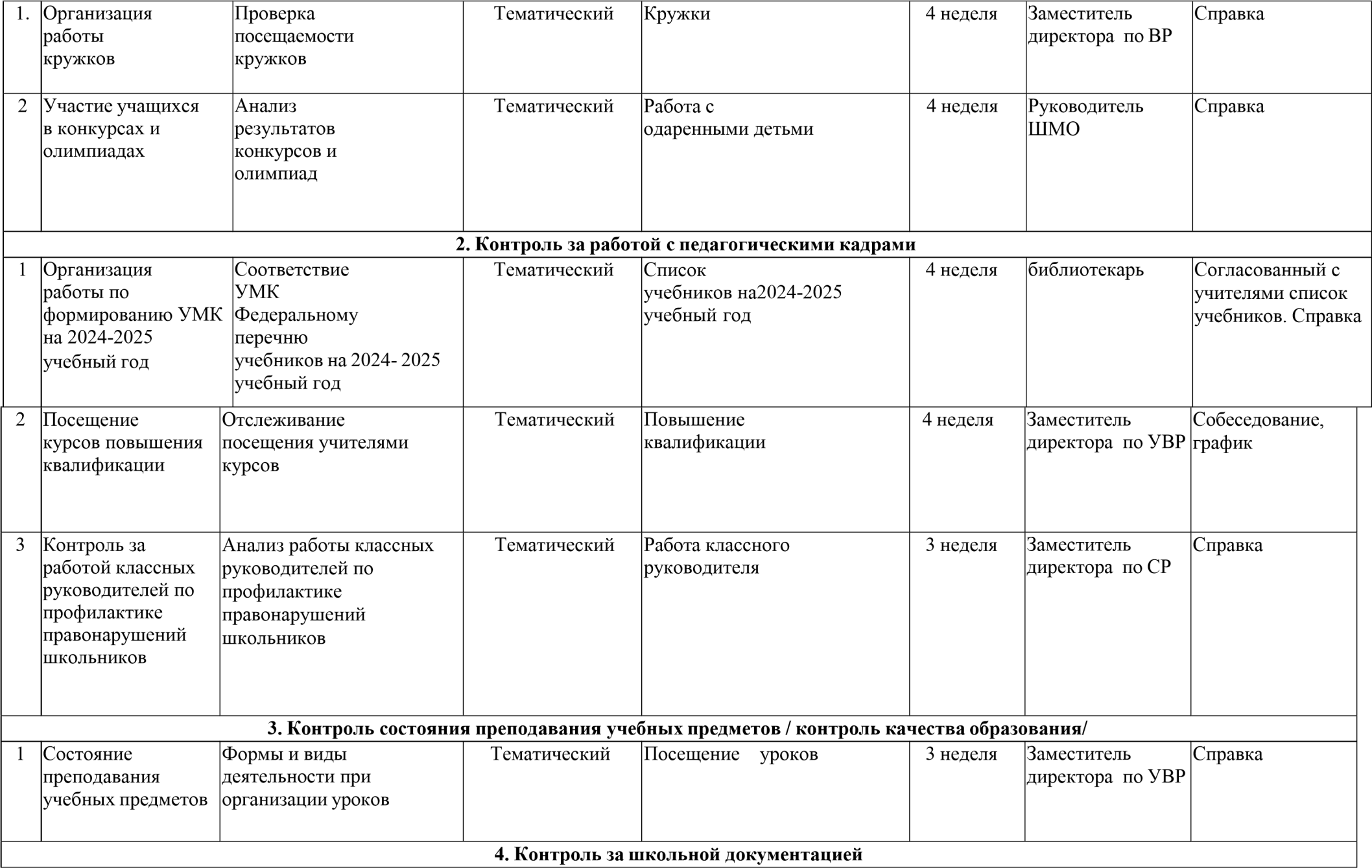 №п / пСодержание контроляЦель контроляВид контроляОбъекты контроляСроки контроляОтветст венный заосуществлениеконтроляПодведение итогов ВШКАВГУСТАВГУСТАВГУСТАВГУСТАВГУСТАВГУСТАВГУСТАВГУСТ1. Контроль за выполнением всеобуча1. Контроль за выполнением всеобуча1. Контроль за выполнением всеобуча1. Контроль за выполнением всеобуча1. Контроль за выполнением всеобуча1. Контроль за выполнением всеобуча1. Контроль за выполнением всеобуча1. Контроль за выполнением всеобуча1Организация образовательного процесса в новом учебном годуСоблюдениераспоряжений, рекомендаций по организации образовательного процессаТекущий, тематический,Подготовка документов	к новому 2023-2024 уч. году3-4 неделяДиректор школыСовещание2. Контроль за работой с педагогическими кадрами2. Контроль за работой с педагогическими кадрами2. Контроль за работой с педагогическими кадрами2. Контроль за работой с педагогическими кадрами2. Контроль за работой с педагогическими кадрами2. Контроль за работой с педагогическими кадрами2. Контроль за работой с педагогическими кадрами2. Контроль за работой с педагогическими кадрами1Распределение учебной нагрузки на	2023-2024учебный	год.Расстановка кадров.Выполнение требований к	рациональному распределению нагрузкиФронтальный комплексно - обобщающийУчебная нагрузка педагогических работников3-4 неделяДиректор школы, заместители директора по УВР,Административное совещание2Рабочиепрограммы учебныхЗнание педагогами требований к составлениюФронтальныйРабочие программы учебных предметов4 неделяЗаместителидиректора по УВР,Утверждѐнныерабочие программы Справкапредметов по ФООП НООрабочих программ, корректировка рабочих программ3Рабочие программы внеурочной деятельности Знаниепедагогами	требований к составлению программ внеурочной деятельностиФронтальныйРабочие программы внеурочной деятельности4 неделяЗаместитель директора по ВРУтверждѐнные рабочие программы Справка4Состояние КТПУстановление соответствия КТП рабочим программам по учебным предметам. Выполнение требований к составлению КТПФронтальныйКТП педагогов4 неделяЗаместитель директора по УВР,Утвержденные КТП. Справка.5Аттестация работников	 в 2023-2024учебном годуСоставление списка работников на аттестацию.Тематический персональныйСписки работников, планирующих повыситьаттестации в 2023- 2024 учебном году и уточнение графика4 неделяЗаместитель директора по УВР,График6Повышение квалификацииКорректировка списков	учителей, желающих повысить свою квалификациюТематическийСписки работников, планирующихповысить свою квалификацию4 неделяЗам. дир.по УВРГрафик7Работа с молодымиспециалистамиКачествосоставления плана работы с молодымиспециалистами в ШМО и закрепление наставниковТематическийПлан работы с молодыми специалистами4 неделяЗам. дир.по УВРСобеседование, утвержденный план, Приказ о назначении наставника3. Контроль за организацией условий обучения3. Контроль за организацией условий обучения3. Контроль за организацией условий обучения3. Контроль за организацией условий обучения3. Контроль за организацией условий обучения3. Контроль за организацией условий обучения3. Контроль за организацией условий обучения3. Контроль за организацией условий обучения1Инструктажвсех работников перед началом нового учебного годаВыполнениеработниками требований ОТ и ТБ,антитеррористической защищенности объектаТематическийПроведение инструктажа4 неделяОтветственный за охрану труда и ТБИнструктаж		по ОТ	и	ТБ,антитеррористи ческой защищенности2Санитарное состояние помещений школыВыполнение Санитарно-гигиенических требований к	организации образовательного процесса и соблюдению ТБФронтальныйРабота коллектива школы	поподготовке помещений	к новому	учебному году4 неделяЗавхоз.Собеседование4. Контроль за состоянием воспитательной работы4. Контроль за состоянием воспитательной работы4. Контроль за состоянием воспитательной работы4. Контроль за состоянием воспитательной работы4. Контроль за состоянием воспитательной работы4. Контроль за состоянием воспитательной работы4. Контроль за состоянием воспитательной работы4. Контроль за состоянием воспитательной работы1Подготовка Дня знаний, праздника Первого звонкаГотовность к проведению мероприятийТематическийСценарий Оформление помещений4 неделяЗам. дир.по ВРПроведение линейкиСЕНТЯБРЬСЕНТЯБРЬСЕНТЯБРЬСЕНТЯБРЬСЕНТЯБРЬСЕНТЯБРЬСЕНТЯБРЬСЕНТЯБРЬ1. Контроль за выполнением всеобуча1. Контроль за выполнением всеобуча1. Контроль за выполнением всеобуча1. Контроль за выполнением всеобуча1. Контроль за выполнением всеобуча1. Контроль за выполнением всеобуча1. Контроль за выполнением всеобуча1. Контроль за выполнением всеобуча1Посещаемость учебных занятийВыявление учащихся, не приступивших к занятиямФронтальныйДанные классных. руководителейоб уч-ся, неприступивших к занятиям1 неделяКлассные руководителиСобеседование с классными руководителями учащихся2Соблюдение требований	по содержанию объема домашних заданий обучающихсяПроверка выполнения требованийТекущийПроверка дневников, ЭЖ.4 неделяЗаместитель директора по УВР,Собеседование2. Контроль за работой с педагогическими кадрами2. Контроль за работой с педагогическими кадрами2. Контроль за работой с педагогическими кадрами2. Контроль за работой с педагогическими кадрами2. Контроль за работой с педагогическими кадрами2. Контроль за работой с педагогическими кадрами2. Контроль за работой с педагогическими кадрами2. Контроль за работой с педагогическими кадрами1Работаметодических объединенийОрганизационные вопросыТематическийМО2 неделяЗаместитель директора по УВР,План работы3. Контроль состояния преподавания учебных предметов /контроль качества образования/3. Контроль состояния преподавания учебных предметов /контроль качества образования/3. Контроль состояния преподавания учебных предметов /контроль качества образования/3. Контроль состояния преподавания учебных предметов /контроль качества образования/3. Контроль состояния преподавания учебных предметов /контроль качества образования/3. Контроль состояния преподавания учебных предметов /контроль качества образования/3. Контроль состояния преподавания учебных предметов /контроль качества образования/3. Контроль состояния преподавания учебных предметов /контроль качества образования/1Входной контроль	по предметам во 2-4классахОпределениекачества знаний учащихся по предметам(стартовый контроль)ТематическийМониторинг успеваемости по итогам 2022- 2023 учебного года во 2-4 классах3 – 4 неделиЗаместители директора по УВР, учителя- предметникиСправка2Проведение диагностики для первоклассников (стартовая диагностика)Определение уровня интеллектуальной	и психологической готовности первоклассников к обучению по ФГОСНОО третьего поколенияТекущийАнкетирование, анализ, собеседование3 неделяЗаместители директора по УВРСправка3.Проведение Диагностики для учащихся 5хклассовОпределение уровня интеллектуальной	и психологической готовностиТекущийАнкетирование, анализ, собеседование3 неделяЗаместитель директора по УВРСправка(стартовая диагностика)(стартовая диагностика)учащихся	5	классов	к обучению по ФГОС ОООучащихся	5	классов	к обучению по ФГОС ООО44Проверка умений	и навыков обучающихся 2- 4-х классов при чтении незнакомого текстаПроверка умений	и навыков обучающихся 2- 4-х классов при чтении незнакомого текстаВыявление уровня сформированных умений и навыков сознательного, правильного, беглого чтенияВыявление уровня сформированных умений и навыков сознательного, правильного, беглого чтенияТематическийТематическийТехника чтенияТехника чтения4 неделя4 неделяЗаместители директора по УВР,Заместители директора по УВР,Мониторинг СправкаМониторинг Справка55Персональный контроль педагогов, показавших высокие результаты по итогам2022 –2023 уч.годаПерсональный контроль педагогов, показавших высокие результаты по итогам2022 –2023 уч.годаЗнакомство с методикой преподавания.Знакомство с методикой преподавания.ПерсональныйПерсональныйРабота педагоговРабота педагогов4 неделя4 неделяЗаместитель директора по УВРЗаместитель директора по УВРСправкаСправка4. Контроль за школьной документацией4. Контроль за школьной документацией4. Контроль за школьной документацией4. Контроль за школьной документацией4. Контроль за школьной документацией4. Контроль за школьной документацией4. Контроль за школьной документацией4. Контроль за школьной документацией4. Контроль за школьной документацией4. Контроль за школьной документацией4. Контроль за школьной документацией4. Контроль за школьной документацией4. Контроль за школьной документацией4. Контроль за школьной документацией4. Контроль за школьной документацией4. Контроль за школьной документацией11Оформление личных	дел учащихся 1классовОформление личных	дел учащихся 1классовВыполнение требований к оформлению личных дел учащихсяВыполнение требований к оформлению личных дел учащихсяТематическийТематическийЛичные дела учащихся 1 классовЛичные дела учащихся 1 классов1 неделя1 неделяЗаместитель директора по УВР, учителя1-хклассовЗаместитель директора по УВР, учителя1-хклассовСправкаСправка33План работы ШМОПлан работы ШМОВыявление степени готовности документации ШМО к решению поставленных задач по переходу на обновлѐнный ФГОС НООВыявление степени готовности документации ШМО к решению поставленных задач по переходу на обновлѐнный ФГОС НООТематическийТематическийПлан работы ШМОПлан работы ШМО1 неделя1 неделяЗаместитель директора по УВР,руководитель МОЗаместитель директора по УВР,руководитель МОПроверка документации, собеседованиеПроверка документации, собеседование44Электронный журналЭлектронный журналВыполнение требований	к ведению ЭЖВыполнение требований	к ведению ЭЖФронтальныйФронтальныйЭлектронный журналЭлектронный журнал4 неделя4 неделяЗаместитель директора по УВРЗаместитель директора по УВРПриказПриказ5. Контроль за сохранением здоровья учащихся5. Контроль за сохранением здоровья учащихся5. Контроль за сохранением здоровья учащихся5. Контроль за сохранением здоровья учащихся5. Контроль за сохранением здоровья учащихся5. Контроль за сохранением здоровья учащихся5. Контроль за сохранением здоровья учащихся5. Контроль за сохранением здоровья учащихся5. Контроль за сохранением здоровья учащихся5. Контроль за сохранением здоровья учащихся5. Контроль за сохранением здоровья учащихся5. Контроль за сохранением здоровья учащихся5. Контроль за сохранением здоровья учащихся5. Контроль за сохранением здоровья учащихся5. Контроль за сохранением здоровья учащихся5. Контроль за сохранением здоровья учащихся11Организация питания в школьной столовойОрганизация питания в школьной столовойОхват учащихся горячим питаниемОхват учащихся горячим питаниемТематическийТематическийСостояние документации по питаниюСостояние документации по питанию2 неделя2 неделяОтветственный за питаниеОтветственный за питаниеСтатистический отчетСтатистический отчет6. Контроль за организацией условий обучения6. Контроль за организацией условий обучения6. Контроль за организацией условий обучения6. Контроль за организацией условий обучения6. Контроль за организацией условий обучения6. Контроль за организацией условий обучения6. Контроль за организацией условий обучения6. Контроль за организацией условий обучения6. Контроль за организацией условий обучения6. Контроль за организацией условий обучения6. Контроль за организацией условий обучения6. Контроль за организацией условий обучения6. Контроль за организацией условий обучения6. Контроль за организацией условий обучения6. Контроль за организацией условий обучения6. Контроль за организацией условий обучения1Обеспечение учащихся учебникамиНаличие учебников у учащихся	всоответствии с УМК школы на 2023-2024 учебный годи новых учебников по ФГОС для учащихся 1и 5 классовТематическийДокументация библиотеки (учет учебного фонда)2 неделяЗаместитель директора по УВР,библиотекарьСправка2Посещение и анализ уроков молодых специалистовОзнакомление с методикой преподавания	учебныхпредметов	молодыми специалистами и выявление профессиональных затрудненийТематическийПрофессиональная компетентностьмолодых специалистов (вновь пришедших учителей- предметников)3 – 4 неделяЗаместитель директора по УВРСправка7. Контроль за организацией воспитательной работой7. Контроль за организацией воспитательной работой7. Контроль за организацией воспитательной работой7. Контроль за организацией воспитательной работой7. Контроль за организацией воспитательной работой7. Контроль за организацией воспитательной работой7. Контроль за организацией воспитательной работой7. Контроль за организацией воспитательной работой1Контроль за наполняемостью кружков, посещением занятий дополнительного образованияНаполняемость	кружков, посещение		занятий дополнительного образованияАдминистративныйПроверка состояния документооборота1 неделяЗаместитель директора по ВРСправкаОКТЯБРЬОКТЯБРЬОКТЯБРЬОКТЯБРЬОКТЯБРЬОКТЯБРЬОКТЯБРЬОКТЯБРЬ1. Контроль за выполнением всеобуча1. Контроль за выполнением всеобуча1. Контроль за выполнением всеобуча1. Контроль за выполнением всеобуча1. Контроль за выполнением всеобуча1. Контроль за выполнением всеобуча1. Контроль за выполнением всеобуча1. Контроль за выполнением всеобуча1Индивидуальная работа по ликвидации пробелов в знаниях обучающихсяКачество проведения Индивидуальных занятий с отстающимиТематическийРабота с отстающими3 неделяЗаместитель директора по УВРСобеседование2Индивидуальная работа с обучающихся, имеющими повышеннуюмотивацию к учебно- познавательной деятельностиКачество проведения Индивидуальныхзанятий с обучающимися, имеющими	повышенную мотивацию		к	учебно- познавательной деятельностиТематическийРабота смотивированными обучающихся4 неделяЗаместитель директора по УВРСобеседование2.Контроль состояния преподавания учебных предметов/контроль качества образования2.Контроль состояния преподавания учебных предметов/контроль качества образования2.Контроль состояния преподавания учебных предметов/контроль качества образования2.Контроль состояния преподавания учебных предметов/контроль качества образования2.Контроль состояния преподавания учебных предметов/контроль качества образования2.Контроль состояния преподавания учебных предметов/контроль качества образования2.Контроль состояния преподавания учебных предметов/контроль качества образования2.Контроль состояния преподавания учебных предметов/контроль качества образования2Диагностикаметапредметных результатов учащихся 2 – 4 кл.Определение качества метапредметных результатов образованияТематическийУчащиеся 2 - 4классов1-2 неделяЗаместители директора по УВРСправка3Формирование УУД на уроках русского языка во 2-4 кл.Работа педагогов школы по формированию УУД на уроках русского языкаТематическийПосещениеуроков русского языка во 2-4 классах3-4 неделяЗаместители директора по УВРСправка4Словарный диктант	по русскому языку во 2-5 кл.Словарный диктант	по русскому языку во 2-5 кл.Изучение результативности обученияИзучение результативности обученияАдминистративный контрольный срезАдминистративный контрольный срезРабота педагогов по развитию умения написания слов с непроверяемымибезуд. гласнымиРабота педагогов по развитию умения написания слов с непроверяемымибезуд. гласными4 неделя4 неделяЗаместители директора по УВРЗаместители директора по УВРСправкаСправка5Состояние преподавания английского языка во 2-4-х классахСостояние преподавания английского языка во 2-4-х классахИспользование современных педагогических технологий на урокахИспользование современных педагогических технологий на урокахТематическийТематическийПосещениеуроков во 2-4-х классахПосещениеуроков во 2-4-х классах3-4 неделя3-4 неделяЗаместитель директора по УВР,Заместитель директора по УВР,СправкаСправка6Контроль за качеством преподавания русского языка и литературыКонтроль за качеством преподавания русского языка и литературыИспользование современных педагогических технологий на уроках русского	языка	и литературыИспользование современных педагогических технологий на уроках русского	языка	и литературыТематическийТематическийПосещение уроков в 10-11-х классах.Посещение уроков в 10-11-х классах.1-2 неделя1-2 неделяЗаместитель директора по УВРЗаместитель директора по УВРСправкаСправка3. Контроль за школьной документацией3. Контроль за школьной документацией3. Контроль за школьной документацией3. Контроль за школьной документацией3. Контроль за школьной документацией3. Контроль за школьной документацией3. Контроль за школьной документацией3. Контроль за школьной документацией3. Контроль за школьной документацией3. Контроль за школьной документацией3. Контроль за школьной документацией3. Контроль за школьной документацией3. Контроль за школьной документацией3. Контроль за школьной документацией3. Контроль за школьной документацией1Проверка электронного журналаПроверка электронного журналаВыполнение требований к работе с электронным журналомВыполнение требований к работе с электронным журналомТематическийТематическийЭлектронный журнал классовЭлектронный журнал классов3-4 неделя3-4 неделяЗаместитель директора по УВРЗаместитель директора по УВРСправкаСправка2Проверка планов воспитательной работы классных руководителейПроведение мероприятий согласно	плану воспитательной работы на 2023 -2024 учебный годПроведение мероприятий согласно	плану воспитательной работы на 2023 -2024 учебный годПланы воспитательной работы классные руководители 1-4 кл.Планы воспитательной работы классные руководители 1-4 кл.4 неделя4 неделяЗам. дир. по ВРЗам. дир. по ВРСправкаСправка11Успеваемость учащихся.Результативность работы учителейУспеваемость учащихся.Результативность работы учителейИтоги I четвертиИтоги I четвертиФронтальныйФронтальныйМониторинг успеваемости по итогам I четверти - 2-4 классыМониторинг успеваемости по итогам I четверти - 2-4 классы4 неделя4 неделяЗаместители директора по УВРЗаместители директора по УВРСправкаСправкаСправка22Работа Библиотеки школы	попривитию интереса к чтениюРабота Библиотеки школы	попривитию интереса к чтениюАнализ читательских интересов школьников, организация внеурочной деятельности библиотекиАнализ читательских интересов школьников, организация внеурочной деятельности библиотекиТематическийТематическийВыполнение плана работы библиотекиВыполнение плана работы библиотеки1 неделя1 неделяБиблиотекарьБиблиотекарьСправкаСправкаСправка33Контроль за посещаемостью занятий учащихсяКонтроль за посещаемостью занятий учащихсяВыявление учащихся, пропускающих уроки без	уважительной причиныВыявление учащихся, пропускающих уроки без	уважительной причиныНаблюдение, проверка журналаНаблюдение, проверка журналаМониторингМониторинг2 неделя2 неделяЗаместитель директораЗаместитель директораСобеседованиеСобеседованиеСобеседование44Индивидуальная работа	снеблагополучными семьями и учащимися«группы риска»Индивидуальная работа	снеблагополучными семьями и учащимися«группы риска»Организация индивидуальной работы по предупреждению неуспеваемости и правонарушенийОрганизация индивидуальной работы по предупреждению неуспеваемости и правонарушенийТематический персональныйТематический персональныйСовет профилактикиСовет профилактики1неделя1неделяЗаместитель директораЗаместитель директораСправкаСправкаСправкаНОЯБРЬНОЯБРЬНОЯБРЬНОЯБРЬНОЯБРЬНОЯБРЬНОЯБРЬНОЯБРЬНОЯБРЬНОЯБРЬНОЯБРЬНОЯБРЬНОЯБРЬНОЯБРЬНОЯБРЬНОЯБРЬНОЯБРЬ1.Контроль за выполнением всеобуча1.Контроль за выполнением всеобуча1.Контроль за выполнением всеобуча1.Контроль за выполнением всеобуча1.Контроль за выполнением всеобуча1.Контроль за выполнением всеобуча1.Контроль за выполнением всеобуча1.Контроль за выполнением всеобуча1.Контроль за выполнением всеобуча1.Контроль за выполнением всеобуча1.Контроль за выполнением всеобуча1.Контроль за выполнением всеобуча1.Контроль за выполнением всеобуча1.Контроль за выполнением всеобуча1.Контроль за выполнением всеобуча1.Контроль за выполнением всеобуча1.Контроль за выполнением всеобуча2.Контроль за работой с педагогическими кадрами2.Контроль за работой с педагогическими кадрами2.Контроль за работой с педагогическими кадрами2.Контроль за работой с педагогическими кадрами2.Контроль за работой с педагогическими кадрами2.Контроль за работой с педагогическими кадрами2.Контроль за работой с педагогическими кадрами2.Контроль за работой с педагогическими кадрами2.Контроль за работой с педагогическими кадрами2.Контроль за работой с педагогическими кадрами2.Контроль за работой с педагогическими кадрами2.Контроль за работой с педагогическими кадрами2.Контроль за работой с педагогическими кадрами2.Контроль за работой с педагогическими кадрами2.Контроль за работой с педагогическими кадрами2.Контроль за работой с педагогическими кадрами2.Контроль за работой с педагогическими кадрами11АнализРаботы учителя по самообразованиюАнализРаботы учителя по самообразованиюПроверка планов по самообразованиюПроверка планов по самообразованиюПерсональныйПерсональныйПланы по самообразованиюПланы по самообразованию2 неделя2 неделяЗаместители директора по УВРЗаместители директора по УВРСправкаСправкаСправка2Работа с вновь прибывшими, молодыми ималоопытными специалистамиЗнакомство с методикой преподавания.Определение	уровня профессиональной подготовки учителяТематическийСобеседование, посещение уроков4 неделяЗам. дир. по УВРСправка3. Контроль состояния преподавания учебных предметов/ контроль качества образования3. Контроль состояния преподавания учебных предметов/ контроль качества образования3. Контроль состояния преподавания учебных предметов/ контроль качества образования3. Контроль состояния преподавания учебных предметов/ контроль качества образования3. Контроль состояния преподавания учебных предметов/ контроль качества образования3. Контроль состояния преподавания учебных предметов/ контроль качества образования3. Контроль состояния преподавания учебных предметов/ контроль качества образования3. Контроль состояния преподавания учебных предметов/ контроль качества образования1Использование современных образовательных технологий на уроках, соблюдение требований ФГОС СООТеоретическая		помощь учителю	в	овладении современными технологиямиТематическийПосещение уроков естественно- научного цикла3 – 4 неделяЗаместитель директора по УВРСправка2Диагностика качества знаний по математикеОпределение качества знаний учащихся по математике по теме«Решение задач изученных видов»ТематическийДиагностическая работа по математике3 – 4 неделяЗаместитель директора по УВРСправка,мониторинг3Выполнениеправил	техники безопасности на урокахфизкультуры	и технологииИспользование современных педагогических технологий на уроках физкультуры		и технологии	с целью соблюдения правил ТБТематическийПосещение уроков физической культуры, технологии2-3 неделяЗаместитель директора по УВРСправка4. Контроль за школьной документацией4. Контроль за школьной документацией4. Контроль за школьной документацией4. Контроль за школьной документацией4. Контроль за школьной документацией4. Контроль за школьной документацией4. Контроль за школьной документацией4. Контроль за школьной документацией1Проверка журналов внеурочной деятельностиВыполнение требований	к ведению журналаТематическийЖурналы	внеурочной деятельности3 неделяЗаместитель директора по ВРСправка2Контроль за заполнением электронного журналаВыполнение требований к ведению и проверке, объективность оценкиТематическийЭлектронный журнал3 неделяЗаместитель директора по УВРСправка3Проверка контрольных и рабочих тетрадей учащихсяВыполнение требований к ведению и проверке тетрадей, объективность выставление оценкиТематическийКонтрольные и рабочие тетради учащихся4 неделяЗаместитель директора по УВРСправка5. Контроль за сохранением здоровья учащихся5. Контроль за сохранением здоровья учащихся5. Контроль за сохранением здоровья учащихся5. Контроль за сохранением здоровья учащихся5. Контроль за сохранением здоровья учащихся5. Контроль за сохранением здоровья учащихся5. Контроль за сохранением здоровья учащихся5. Контроль за сохранением здоровья учащихся5. Контроль за сохранением здоровья учащихся5. Контроль за сохранением здоровья учащихся5. Контроль за сохранением здоровья учащихся5. Контроль за сохранением здоровья учащихся5. Контроль за сохранением здоровья учащихся11Использование	ИКТ на урокахИспользование	ИКТ на урокахНедопущение перегрузки учащихсяТематическийПосещение уроков1-2 неделя1-2 неделяЗаместители директора по УВР,Заместители директора по УВР,БеседаБеседаДЕКАБРЬДЕКАБРЬДЕКАБРЬДЕКАБРЬДЕКАБРЬДЕКАБРЬДЕКАБРЬДЕКАБРЬДЕКАБРЬДЕКАБРЬДЕКАБРЬДЕКАБРЬДЕКАБРЬ1.Контроль за выполнением всеобуча1.Контроль за выполнением всеобуча1.Контроль за выполнением всеобуча1.Контроль за выполнением всеобуча1.Контроль за выполнением всеобуча1.Контроль за выполнением всеобуча1.Контроль за выполнением всеобуча1.Контроль за выполнением всеобуча1.Контроль за выполнением всеобуча1.Контроль за выполнением всеобуча1.Контроль за выполнением всеобуча1.Контроль за выполнением всеобуча1.Контроль за выполнением всеобуча11Посещаемостьуроков,Посещаемостьуроков,Работа классныхФронтальныйПланы классных4 неделя4 неделяЗаместительЗаместительСправкаСправка11успеваемость,успеваемость,руководителей сФронтальныйруководителей по работе с4 неделя4 неделяпо ВРпо ВРСправкаСправка11организацияорганизацияучащимися «группыФронтальныйучащимися «группы риска»4 неделя4 неделяСправкаСправка11досуговойдосуговойриска» и их родителямиФронтальныйи их родителями,4 неделя4 неделяСправкаСправка11деятельности учащихся «группы риска»деятельности учащихся «группы риска»Фронтальныйанкетирование4 неделя4 неделяСправкаСправка2. Работа с педагогическими кадрами2. Работа с педагогическими кадрами2. Работа с педагогическими кадрами2. Работа с педагогическими кадрами2. Работа с педагогическими кадрами2. Работа с педагогическими кадрами2. Работа с педагогическими кадрами2. Работа с педагогическими кадрами2. Работа с педагогическими кадрами2. Работа с педагогическими кадрами2. Работа с педагогическими кадрами2. Работа с педагогическими кадрами2. Работа с педагогическими кадрами111Качество исполнения должностных обязанностеймолодыми специалистамиКачество исполнения должностных обязанностеймолодыми специалистамиОрганизация наставничестваПерсональныйПосещение уроковПосещение уроков3 неделя3 неделяЗаместитель директора по УВРЗаместитель директора по УВРСобеседованиеСобеседование3. Контроль состояния преподавания учебных предметов / контроль качества образования3. Контроль состояния преподавания учебных предметов / контроль качества образования3. Контроль состояния преподавания учебных предметов / контроль качества образования3. Контроль состояния преподавания учебных предметов / контроль качества образования3. Контроль состояния преподавания учебных предметов / контроль качества образования3. Контроль состояния преподавания учебных предметов / контроль качества образования3. Контроль состояния преподавания учебных предметов / контроль качества образования3. Контроль состояния преподавания учебных предметов / контроль качества образования3. Контроль состояния преподавания учебных предметов / контроль качества образования3. Контроль состояния преподавания учебных предметов / контроль качества образования3. Контроль состояния преподавания учебных предметов / контроль качества образования3. Контроль состояния преподавания учебных предметов / контроль качества образования3. Контроль состояния преподавания учебных предметов / контроль качества образования3. Контроль состояния преподавания учебных предметов / контроль качества образования3. Контроль состояния преподавания учебных предметов / контроль качества образования4 Тематический контроль обобщающий4 Тематический контроль обобщающийОрганизация дифференцированной Тематический классно- работы»Посещение уроков 1-2Посещение уроков 1-2неделя урокахнеделя урокахЗаместитель директора по УВРЗаместитель директора по УВРСправкаСправка4. Контроль за школьной документацией4. Контроль за школьной документацией4. Контроль за школьной документацией4. Контроль за школьной документацией4. Контроль за школьной документацией4. Контроль за школьной документацией4. Контроль за школьной документацией4. Контроль за школьной документацией4. Контроль за школьной документацией4. Контроль за школьной документацией4. Контроль за школьной документацией111Проверка электронного журналаПроверка электронного журналаПредупреждение неуспеваемости школьниковФронтальныйЭлектронный журналЭлектронный журнал4 неделя4 неделяЗаместитель директора по УВРЗаместитель директора по УВРСправкаСправка222Выполнение рабочих программпо учебным предметамВыполнение рабочих программпо учебным предметамВыполнениепрограмм	по учебным предметамТематическийРабочие программы, электронный журналРабочие программы, электронный журнал4 неделя4 неделяЗаместитель директора по УВРЗаместитель директора по УВРСправкаСправка44Проверка рабочих и контрольных тетрадейПроверка рабочих и контрольных тетрадейВыполнение требований	к ведению и проверке.Выполнение требований	к ведению и проверке.ТематическийРабочие тетрадиРабочие тетради3 неделя3 неделяЗаместитель директора по УВРЗаместитель директора по УВРПриказ, справкаПриказ, справкаПриказ, справка5. Контроль за организацией воспитательной работы5. Контроль за организацией воспитательной работы5. Контроль за организацией воспитательной работы5. Контроль за организацией воспитательной работы5. Контроль за организацией воспитательной работы5. Контроль за организацией воспитательной работы5. Контроль за организацией воспитательной работы5. Контроль за организацией воспитательной работы5. Контроль за организацией воспитательной работы5. Контроль за организацией воспитательной работы5. Контроль за организацией воспитательной работы5. Контроль за организацией воспитательной работы5. Контроль за организацией воспитательной работы5. Контроль за организацией воспитательной работы5. Контроль за организацией воспитательной работы5. Контроль за организацией воспитательной работы11Использование современных образовательных технологий на занятиях по дополнительному образованиюИспользование современных образовательных технологий на занятиях по дополнительному образованиюТеоретическая помощь педагогам в овладении современными технологиями на занятиях дополнительного образованияТеоретическая помощь педагогам в овладении современными технологиями на занятиях дополнительного образованияТематическийПосещение кружковых занятийПосещение кружковых занятий2-3 неделя2-3 неделяЗаместитель директора по ВРЗаместитель директора по ВРСправкаСправкаСправка2.2.Мониторинг участия классных коллективов в системе общешкольныхмероприятийМониторинг участия классных коллективов в системе общешкольныхмероприятийИзучение результативности участия классных коллективов в системе общешкольныхмероприятийИзучение результативности участия классных коллективов в системе общешкольныхмероприятийТематическийМониторинг классного коллектива в системе общешкольныхмероприятийМониторинг классного коллектива в системе общешкольныхмероприятий4 неделя4 неделяЗаместитель директора по ВРЗаместитель директора по ВРМониторинг, анализ. СправкаМониторинг, анализ. СправкаМониторинг, анализ. СправкаЯНВАРЬЯНВАРЬЯНВАРЬЯНВАРЬЯНВАРЬЯНВАРЬЯНВАРЬЯНВАРЬЯНВАРЬЯНВАРЬЯНВАРЬЯНВАРЬЯНВАРЬЯНВАРЬЯНВАРЬЯНВАРЬ1.Контроль за выполнением всеобуча1.Контроль за выполнением всеобуча1.Контроль за выполнением всеобуча1.Контроль за выполнением всеобуча1.Контроль за выполнением всеобуча1.Контроль за выполнением всеобуча1.Контроль за выполнением всеобуча1.Контроль за выполнением всеобуча1.Контроль за выполнением всеобуча1.Контроль за выполнением всеобуча1.Контроль за выполнением всеобуча1.Контроль за выполнением всеобуча1.Контроль за выполнением всеобуча1.Контроль за выполнением всеобуча1.Контроль за выполнением всеобуча1.Контроль за выполнением всеобуча11Успеваемость учащихся в I полугодииУспеваемость учащихся в I полугодииИтоги I полугодия. Результативность работы учителей.Итоги I полугодия. Результативность работы учителей.ФронтальныйМониторинг	успеваемости по итогам I полугодияМониторинг	успеваемости по итогам I полугодия2 неделя2 неделяЗаместитель директора по УВРЗаместитель директора по УВРСправкаСправкаСправка22Работа	сослабоуспевающими учащимися		и учащимися, стоящими	на внутришкольном учете и в ПДН и их родителями.Работа	сослабоуспевающими учащимися		и учащимися, стоящими	на внутришкольном учете и в ПДН и их родителями.Включенность учащихся группы риска во внеурочную деятельность. Система работы классного руководителя сучащимися группы риска по предупреждению неуспеваемости и правонарушенийВключенность учащихся группы риска во внеурочную деятельность. Система работы классного руководителя сучащимися группы риска по предупреждению неуспеваемости и правонарушенийФронтальныйРабота со слабоуспеваю- щими	учащимися, учащимися, стоящими на внутришкольном учете и в КДН и ЗПРабота со слабоуспеваю- щими	учащимися, учащимися, стоящими на внутришкольном учете и в КДН и ЗП3 неделя3 неделяЗаместитель директора по УВРЗаместитель директора по УВРПриказ, справкаПриказ, справкаПриказ, справка2. Контроль за работой с педагогическими кадрами2. Контроль за работой с педагогическими кадрами2. Контроль за работой с педагогическими кадрами2. Контроль за работой с педагогическими кадрами2. Контроль за работой с педагогическими кадрами2. Контроль за работой с педагогическими кадрами2. Контроль за работой с педагогическими кадрами2. Контроль за работой с педагогическими кадрами2. Контроль за работой с педагогическими кадрами2. Контроль за работой с педагогическими кадрами2. Контроль за работой с педагогическими кадрами2. Контроль за работой с педагогическими кадрами2. Контроль за работой с педагогическими кадрами2. Контроль за работой с педагогическими кадрами2. Контроль за работой с педагогическими кадрами2. Контроль за работой с педагогическими кадрами11Эффективность Методической работы педагогов. Результативность деятельностиметодических объединенийЭффективность Методической работы педагогов. Результативность деятельностиметодических объединенийРезультативность участия	педагогов	в профессиональных конкурсах в I полугодии 2023- 2024 учебного годаРезультативность участия	педагогов	в профессиональных конкурсах в I полугодии 2023- 2024 учебного годаТематическийДипломы,		грамоты, публикации	и		другие документы, подтверждающие результативность участияДипломы,		грамоты, публикации	и		другие документы, подтверждающие результативность участия2 неделя2 неделяРуководитель МОРуководитель МОМониторинг Рекомендации руководителям ШМОМониторинг Рекомендации руководителям ШМОМониторинг Рекомендации руководителям ШМО22Анализ работы наставников с молодыми специалистамиАнализ работы наставников с молодыми специалистамиОтслеживание посещения открытых уроковОтслеживание посещения открытых уроковТематическийРабота смолодыми специалистамиРабота смолодыми специалистами2 неделя2 неделяЗаместитель директора по УВРЗаместитель директора по УВРСобеседование СправкаСобеседование СправкаСобеседование Справка3. Контроль состояния преподавания учебных предметов / контроль качества образования3. Контроль состояния преподавания учебных предметов / контроль качества образования3. Контроль состояния преподавания учебных предметов / контроль качества образования3. Контроль состояния преподавания учебных предметов / контроль качества образования3. Контроль состояния преподавания учебных предметов / контроль качества образования3. Контроль состояния преподавания учебных предметов / контроль качества образования3. Контроль состояния преподавания учебных предметов / контроль качества образования3. Контроль состояния преподавания учебных предметов / контроль качества образования3. Контроль состояния преподавания учебных предметов / контроль качества образования3. Контроль состояния преподавания учебных предметов / контроль качества образования3. Контроль состояния преподавания учебных предметов / контроль качества образования3. Контроль состояния преподавания учебных предметов / контроль качества образования3. Контроль состояния преподавания учебных предметов / контроль качества образования3. Контроль состояния преподавания учебных предметов / контроль качества образования3. Контроль состояния преподавания учебных предметов / контроль качества образования3. Контроль состояния преподавания учебных предметов / контроль качества образования11Административные контрольные работыАдминистративные контрольные работыИзучение результативности обучения за 1 полугодиеИзучение результативности обучения за 1 полугодиеТематическийОбученность заполугодиеОбученность заполугодие4 неделя4 неделяЗаместители директора по УВРЗаместители директора по УВРПриказ, справкаПриказ, справкаПриказ, справка2СостояниепреподаванияИспользованиесовременныхТематическийПосещение уроков3-4 неделяЗаместителидиректора по УВРСправкаистории и обществознанияпедагогических технологий на уроках3Использование современных методови приѐмов обученияИспользование современныхпедагогическихТематическийПосещение уроков2-4 неделяЗаместитель директора по УВРСправка3на урокахтехнологий на урокахТематическийПосещение уроков2-4 неделяЗаместитель директора по УВРСправка4. Контроль за школьной документацией4. Контроль за школьной документацией4. Контроль за школьной документацией4. Контроль за школьной документацией4. Контроль за школьной документацией4. Контроль за школьной документацией4. Контроль за школьной документацией4. Контроль за школьной документацией1Оформление электронного журналаПравильность	и своевременность, полноты	записей	в электронном журналеТематическийЭлектронный	журнал. Объективность выставления оценок за I полугодие2 неделяЗаместитель директора по УВРСправка2Состояние КТПУстановление соответствия КТП рабочим программам по учебным предметамФронтальныйКалендарно-тематическое планирование учителей1 неделяЗаместитель директора по УВРСправка3Документация педагога - организатораВыполнение рекомендаций по составлению пана работы на 2 полугодиеТематическийПлан работы педагога- организатора2 неделяЗаместитель директора по ВРСправка5. Контроль за организацией воспитательной работой5. Контроль за организацией воспитательной работой5. Контроль за организацией воспитательной работой5. Контроль за организацией воспитательной работой5. Контроль за организацией воспитательной работой5. Контроль за организацией воспитательной работой5. Контроль за организацией воспитательной работой5. Контроль за организацией воспитательной работой1Система работы по формированию классного коллективаРабота	классных руководителей		по формированию классного коллективаТематическийПосещение классных часов3-4 неделяЗаместитель директора по по ВРСправка.ФЕВРАЛЬФЕВРАЛЬФЕВРАЛЬФЕВРАЛЬФЕВРАЛЬФЕВРАЛЬФЕВРАЛЬФЕВРАЛЬ1. Контроль за выполнением всеобуча1. Контроль за выполнением всеобуча1. Контроль за выполнением всеобуча1. Контроль за выполнением всеобуча1. Контроль за выполнением всеобуча1. Контроль за выполнением всеобуча1. Контроль за выполнением всеобуча1. Контроль за выполнением всеобуча1Успеваемость учащихсяРезультативность работы	учителей. Итоги II четвертиФронтальныйМониторинг успеваемости по итогам II четверти4 неделяЗаместитель директора по УВРСправка2Контроль за соблюдением требований к проведению уроков по ФГОС СООРезультативность	работы учителей 10 классаФронтальныйАнализ посещѐнных уроков на соответствие требованиям ФГОС Посещение уроков3-4 неделяЗаместители директора по УВР,Совещание при директоре3Работа со слабоуспевающими учащимися иВключенность учащихся группы риска во внеурочнуюдеятельность.ФронтальныйРабота со слабоуспевающими Учащимися и учащимися Состоящими на4 неделяЗаместитель директораСправкаУчащимися, состоящими	на внутришкольном учѐте и в КДН и их родителямиСистема работы классного руководителя сучащимися группы риска по предупреждению неуспеваемости и правонарушенийвнутришкольном учѐте и в КДН2. Контроль состояния преподавания учебных предметов / контроль качества образования/2. Контроль состояния преподавания учебных предметов / контроль качества образования/2. Контроль состояния преподавания учебных предметов / контроль качества образования/2. Контроль состояния преподавания учебных предметов / контроль качества образования/2. Контроль состояния преподавания учебных предметов / контроль качества образования/2. Контроль состояния преподавания учебных предметов / контроль качества образования/2. Контроль состояния преподавания учебных предметов / контроль качества образования/2. Контроль состояния преподавания учебных предметов / контроль качества образования/1Контроль за качеством преподаванияИспользование современных педагогических технологий на урокахТематическийПосещение уроков1-3 неделяЗаместитель директора по УВРСправка2Выполнение правил техники безопасности на урокахИспользование современных педагогических технологийТематическийПосещение уроков3-4 неделяЗаместитель директора по УВРСправка3. Контроль за школьной документацией3. Контроль за школьной документацией3. Контроль за школьной документацией3. Контроль за школьной документацией3. Контроль за школьной документацией3. Контроль за школьной документацией3. Контроль за школьной документацией3. Контроль за школьной документацией1Проверка контрольных	и рабочих тетрадейВыполнение требований	к ведению и проверке, объективность оценки.ТематическийКонтрольные	и	рабочие тетради учащихся1- 2 неделяЗ	Заместитель директора по УВРСправка2Проверка электронного журнала«Выполнение требований к ведениюЭЖ»Своевременность заполнения электронного журналаТематическийЭлектронный журнал3 неделяЗаместитель директора по УВРСобеседование, справка4. Контроль за организацией воспитательной работой4. Контроль за организацией воспитательной работой4. Контроль за организацией воспитательной работой4. Контроль за организацией воспитательной работой4. Контроль за организацией воспитательной работой4. Контроль за организацией воспитательной работой4. Контроль за организацией воспитательной работой4. Контроль за организацией воспитательной работой1Оценка эффективности кружковых занятийИспользование современных	пед.технологий	на кружковых занятияхТематическийПосещение кружков1 -2 неделяЗ	Заместитель директора по ВРСправкаМАРТМАРТМАРТМАРТМАРТМАРТМАРТМАРТ1. Контроль за выполнением всеобуча1. Контроль за выполнением всеобуча1. Контроль за выполнением всеобуча1. Контроль за выполнением всеобуча1. Контроль за выполнением всеобуча1. Контроль за выполнением всеобуча1. Контроль за выполнением всеобуча1. Контроль за выполнением всеобуча1Выполнение программ по учебным предметамПроверка выполнения программ по учебным предметамТематическийРабочиепрограммы поучебным предметам4 неделяЗаместитель директора по УВРСобеседование Справка2Анализ работы с электронным журналом заполнение, накопление и выставление оценокОбъективностьвыставления оценок за 3 четвертьТематическийЭлектронный журнал4 неделяЗаместитель директора по УВРСправка5. Контроль за организацией воспитательной работы5. Контроль за организацией воспитательной работы5. Контроль за организацией воспитательной работы5. Контроль за организацией воспитательной работы5. Контроль за организацией воспитательной работы5. Контроль за организацией воспитательной работы5. Контроль за организацией воспитательной работы5. Контроль за организацией воспитательной работы1Состояние работы по профилактике правонарушенийРабота классных руководителей по профилактике правонарушенийТематическийПосещение кружков, классных часов2-3 неделяЗаместитель по СРСправкаАПРЕЛЬАПРЕЛЬАПРЕЛЬАПРЕЛЬАПРЕЛЬАПРЕЛЬАПРЕЛЬАПРЕЛЬ1.Контроль за выполнением всеобуча1.Контроль за выполнением всеобуча1.Контроль за выполнением всеобуча1.Контроль за выполнением всеобуча1.Контроль за выполнением всеобуча1.Контроль за выполнением всеобуча1.Контроль за выполнением всеобуча1.Контроль за выполнением всеобуча1Прием заявлений в 1классИнформирование родителейТематическийСобрание родителей будущих первоклассников. Сайт школы1неделяДиректор,Заместитель директора по УВРИнформация	на сайте школы2Дозировкадомашнего задания (выборочно)Проверка состояния работы по дозировке д/зТематическийДомашнее задание3неделяЗаместитель директора по УВРСобеседование3.Подготовка к ВПР 4клСнятие эмоционального напряжения перед ВПРТематическийПосещение уроков собеседование3 неделяЗаместители директора по УВР, классныеруководителиСправка2. Контроль за работой с педагогическими кадрами2. Контроль за работой с педагогическими кадрами2. Контроль за работой с педагогическими кадрами2. Контроль за работой с педагогическими кадрами2. Контроль за работой с педагогическими кадрами2. Контроль за работой с педагогическими кадрами2. Контроль за работой с педагогическими кадрами2. Контроль за работой с педагогическими кадрами1Сбор заявлений на аттестацию в 2024-2025 учебном годуФормированиесписков на аттестацию в 2024-2025 учебном году.ПерсональныйЗаявленияработников на аттестацию в 2024-2025 учебном году3 неделяЗаместитель директора по УВРСобеседование3. Контроль состояния преподавания учебных предметов/ контроль качества образования3. Контроль состояния преподавания учебных предметов/ контроль качества образования3. Контроль состояния преподавания учебных предметов/ контроль качества образования3. Контроль состояния преподавания учебных предметов/ контроль качества образования3. Контроль состояния преподавания учебных предметов/ контроль качества образования3. Контроль состояния преподавания учебных предметов/ контроль качества образования3. Контроль состояния преподавания учебных предметов/ контроль качества образования3. Контроль состояния преподавания учебных предметов/ контроль качества образования1Контроль	за выполнением учебных программВыполнение образовательных программКомплексныйКТП, ЭЖ4 неделяЗаместитель директора по УВРСправка2Повторение изученного материала на урокахИзучение опыта работы педагогов по вопросу организации повторенияТематическийПосещение уроков3 неделяЗаместитель директора по УВРСправка4. Контроль за школьной документацией4. Контроль за школьной документацией4. Контроль за школьной документацией4. Контроль за школьной документацией4. Контроль за школьной документацией4. Контроль за школьной документацией4. Контроль за школьной документацией4. Контроль за школьной документацией1Проверка электронного журнала«Выполнение требований кведению ЭЖ»Выполнение учебных программФронтальныйЭлектронный журнал4 неделяЗаместитель директора по УВРСправка2Журналы кружков, внеурочной деятельностиВыполнение рабочих программФронтальныйРабочиепрограммы учебных предметов икружков4 неделяЗаместитель директора по ВРСправка5. Контроль за организацией воспитательной работой5. Контроль за организацией воспитательной работой5. Контроль за организацией воспитательной работой5. Контроль за организацией воспитательной работой5. Контроль за организацией воспитательной работой5. Контроль за организацией воспитательной работой5. Контроль за организацией воспитательной работой5. Контроль за организацией воспитательной работой1Работа классного руководителя по реализации программы воспитания школьников через внеурочную деятельностьРабота классного руководителя по реализации программы воспитания школьников через внеурочную деятельностьТематическийМониторинг1-2 неделяЗаместитель директора по ВРСправка2Состояние гражданско- патриотического воспитания.Работа классных руководителей по гражданско- патриотическому воспитаниюТематическийПосещение классных часов3-4 неделяЗаместитель директора по ВРСовещаниеМАЙМАЙМАЙМАЙМАЙМАЙМАЙМАЙ1.Контроль за выполнением всеобуча1.Контроль за выполнением всеобуча1.Контроль за выполнением всеобуча1.Контроль за выполнением всеобуча1.Контроль за выполнением всеобуча1.Контроль за выполнением всеобуча1.Контроль за выполнением всеобуча1.Контроль за выполнением всеобуча1Учет посещаемости занятийСовершенствование работы	учителей	и классных руководителей по		вопросупосещаемости	занятий обучающихся, склонныхТематическийПосещаемость занятий учащихся4 неделяЗаместители директора по ВР,УВРСправкак пропускам2. Контроль за работой с педагогическими кадрами2. Контроль за работой с педагогическими кадрами2. Контроль за работой с педагогическими кадрами2. Контроль за работой с педагогическими кадрами2. Контроль за работой с педагогическими кадрами2. Контроль за работой с педагогическими кадрами2. Контроль за работой с педагогическими кадрами2. Контроль за работой с педагогическими кадрами1Проведение итоговых заседаний ШМОРезультативность работы МО в 2023- 2024 учебном годуТематический, обобщающийМатериалы ШМО, протоколы заседаний, анализ работы за 2023-2024 учебный год4 неделяРуководитель МОПротокол заседаний МО2Итог работы наставников с молодыми специалистамиРезультативность наставничестваПерсональныйРабота смолодыми специалистами4 неделяЗаместитель директора по УВРОтчет о работе3Результативность участия педагогических работников и учащихся школы в конкурсах различного уровняПодведение итогов участия педагогических работников и учащихся школы в конкурсах различного уровняФронтальный персональныйМониторинг участия педагогических работников и учащихся школы в конкурсах4 неделяРуководитель МООтчет4Распределение нагрузки учителей на новый учебный годРаспределение нагрузки и выявление вакансийТематическийРабота спедагогическими кадрами4 неделяЗаместители директора по УВРСобеседование3. Контроль состояния преподавания учебных предметов / контроль качества образования3. Контроль состояния преподавания учебных предметов / контроль качества образования3. Контроль состояния преподавания учебных предметов / контроль качества образования3. Контроль состояния преподавания учебных предметов / контроль качества образования3. Контроль состояния преподавания учебных предметов / контроль качества образования3. Контроль состояния преподавания учебных предметов / контроль качества образования3. Контроль состояния преподавания учебных предметов / контроль качества образования3. Контроль состояния преподавания учебных предметов / контроль качества образования1Административные контрольные работы 2, 5, 10кл.Изучение результативности обучения за годТематическийОбученность4 неделяЗаместитель директора по УВРСправка,мониторинг4. Контроль за школьной документацией4. Контроль за школьной документацией4. Контроль за школьной документацией4. Контроль за школьной документацией4. Контроль за школьной документацией4. Контроль за школьной документацией4. Контроль за школьной документацией4. Контроль за школьной документацией1Анализ	работы классных руководителей	с личными	делами обучающихсяСоблюдение единого орфографич еского режимапри оформлении личных дел обучающихсяТематическийЛичные дела4 неделяЗаместитель директора по УВРСобеседование, справка2Анализ	качестваработы	сэлектронным журналомВыполнение рабочих программТематическийЭлектронный журнал4 неделяЗаместитель директора по УВРСправка